1.2.   Квантификация   опасностей1.2.1. Критерии комфортности, безопасности и 
экологичности техносферыКритерии комфортности, безопасности и экологичности техносферы1.3. Риск как мера и количественная оценка опасностиКлассификация и характеристика видов рискаИндивидуальный риск (Rи) представляет собой отношение числа (n) тех или иных реализовавшихся для человека опасностей (травма, профессиональное заболевание, гибель на производстве) к их возможному числу  (N) за определенный период времени:                                                     (1.3.11)Таблица 1.3.4Источники и факторы индивидуального рискаТехнический риск (Rт)  – комплексный показатель надежности элементов техносферы. Он выражает вероятность аварии или катастрофы при эксплуатации машин, механизмов, реализации технологических процессов, строительстве и эксплуатации зданий и сооружений:                                                  (1.3.12)Таблица 1.3.6Источники и факторы  технического  рискаЭкологический риск (Rэ)  выражает вероятность экологического бедствия, катастрофы, нарушения дальнейшего нормального функционирования и существования экологических систем и объектов в результате антропогенного вмешательства в природную среду или стихийного бедствия. Нежелательные события экологического риска могут проявляться как непосредственно в зонах вмешательства, так и за их пределами:                                                    (1.3.13)Таблица 1.3.7Источники и факторы экологического рискаСоциальный риск (Rс)  (точнее групповой риск)  характеризует масштабы и тяжесть негативных последствий чрезвычайных ситуаций, а также различного рода явлений, снижающих качество жизни людей. По существу – это риск для группы или сообщества людей. Оценить его можно, например, по динамике смертности, рассчитанной на 1000 человек соответствующей группы: ,                                       (1.3.14)Таблица 1.3.8 Источники и факторы социального рискаЭкономический риск (Rэк)   характеризует в процентах соотношение экономических эквивалентов выгоды и вреда от рассматриваемого вида деятельности: ,                                        (1.3.13)В общем виде:                                              (1.3.14)Чистая выгода, польза П, т. е. сумма всех выгод (в стоимостном выражении), получаемая обществом от рассматриваемого вида деятельности:   или                     (1.3.15)Формула экономически обоснованной безопасности жизнедеятельности имеет вид:                                         (1.3.16)Концепция приемлемого (допустимого) рискаРис. 1.3.3. Зависимость уровня риска от затрат на безопасность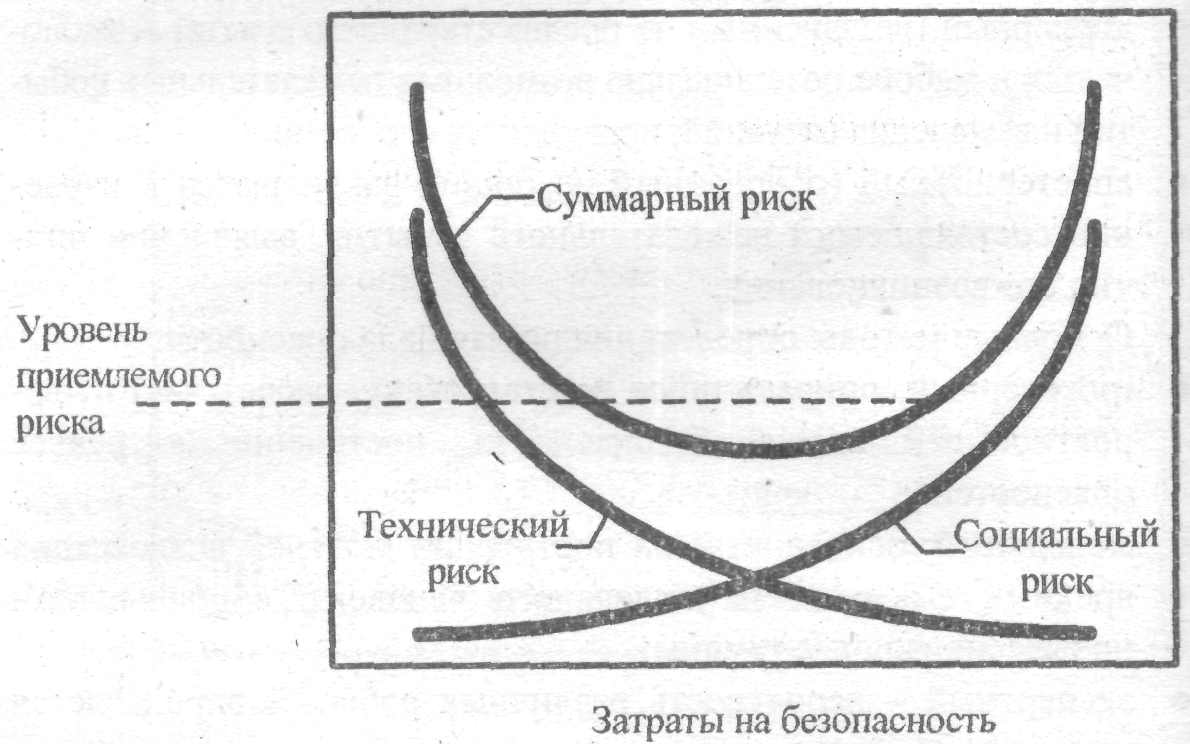 По уровню опасности принято разделять риски на: неприемлемый (чрезмерный) - уровень риска > 10–4; приемлемый – 10-6…10–8; безусловно приемлемый (пренебрежимый) – > 10–8 (см. рис. 1.3.4).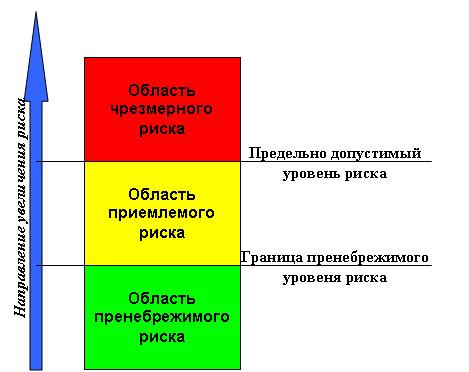 Рис. 1.3.4. Разбиение диапазона значений индивидуального риска на три области: недопустимого (чрезмерного), приемлемого и пренебрежимого рискаКритерииСодержаниеКомфортностиПоказатели мокроклимата в помещении (см ниже), показатели освещенияБезопасностиОграничения концентраций и уровня воздействия фактора (ПДК, ПДУ), риск реализации опасностиЭкологичностиПДВ, ПДСВид рискаВид рискаОбъект рискаИсточник рискаИсточник рискаИсточник рискаНежелательное 
событиеИндивидуальныйИндивидуальныйЧеловекУсловия жизнедеятельностиУсловия жизнедеятельностиУсловия жизнедеятельностиЗаболевание, травма, инвалидность, смертьТехническийТехнические системы и объекты (ТСиО)Технические системы и объекты (ТСиО)Технические системы и объекты (ТСиО)Техническое несовершенство, нарушение правил эксплуатации ТСиОАвария, взрыв, пожар, разрушениеАвария, взрыв, пожар, разрушениеЭкологическийЭкологические системыЭкологические системыЭкологические системыАнтропогенное вмешательство в природную среду, техногенные чрезвычайные ситуацииАнтропогенные экологические катастрофы, стихийные бедствияАнтропогенные экологические катастрофы, стихийные бедствияСоциальныйСоциальные группыСоциальные группыСоциальные группыЧрезвычайная ситуация, снижение качества жизниГрупповые травмы, заболевания, гибель людей, рост смертностиГрупповые травмы, заболевания, гибель людей, рост смертностиЭкономическийМатериальные ресурсыМатериальные ресурсыМатериальные ресурсыПовышенная опасность производства или природной средыУвеличение затрат на безопасность, ущерб от недостаточной защищенностиУвеличение затрат на безопасность, ущерб от недостаточной защищенностиИсточник индивидуального рискаНаиболее распространенные факторы риска смертиВнутренняя среда организма человекаНаследственно-генетические, психосоматические заболевания, старениеПсихо-эмоциональное состояние человекаСовокупность личностных качеств человека как жертвы потенциальных опасностейПривычкиКурение, употребление алкоголя, наркотиков, иррациональное питаниеСоциальная экологияНекачественные воздух, вода, продукты питания; вирусные инфекции; бытовые травмы; пожарыПрофессиональная деятельностьОпасные и вредные производственные факторыТранспортные сообщенияАварии и катастрофы транспортных средств, их столкновения с человекомНепрофессиональная деятельностьОпасности, обусловленные любительским спортом, туризмом, другими увлечениямиСоциальная средаВооруженный конфликт, преступление, суицид, убийствоОкружающая природная средаЗемлетрясение, извержение вулканов, наводнение, оползни, ураган и другие стихийные бедствиягде   ΔТ –число аварий за единицу времени на идентичных системах и объектах;Т –число идентичных технических систем и объектов, подверженных общему фактору риска.Источник технического рискаНаиболее распространенные 
факторы технического рискаНизкий уровень научно-исследовательских работОшибочный выбор направления развития техники и технологии по критериям безопасностиНизкий уровень опытно-конструкторских работВыбор потенциально опасных конструктивных схем и принципов действия технических схем. Ошибки в определении эксплуатационных нагрузок. Неправильный выбор конструкционных материалов. Недостаточный запас прочности. Отсутствие в проектах технических средств безопасностиОпытное производство новой техникиНекачественная доводка конструкции, технологии, документации по критериям безопасностиСерийный выпуск небезопасной техникиОтклонение от заданного химического состава конструкционных материалов. Недостаточная точность конструктивных размеров. Нарушение режимов термической и химико-термической обработки деталей. Нарушение регламентов сборки и монтажа конструкций и машин Нарушение правил безопасной эксплуатации технических системИспользование техники не по назначению. Нарушение паспортных (проектных) режимов эксплуатации. Несвоевременные профилактические осмотры и ремонты. Нарушение требований транспортирования и храненияОшибки персоналаСлабые навыки действия в сложной ситуации. Неумение оценивать информацию о состоянии процесса. Слабое знание сущности происходящего процесса. Отсутствие самообладания в условиях стресса. Недисциплинированностьгде   ΔЭ –число антропогенных экологических катастроф и стихийных бедствий в единицу времени;Э –число потенциальных источников экологических разрушений на рассматриваемой территории.Источник 
экологического рискаНаиболее распространенные факторы 
экологического рискаАнтропогенное вмешательство в природную средуРазрушение ландшафтов при добыче полезных ископаемых; образование искусственных водоемов; интенсивная мелиорация; истребление лесных массивовТехногенное влияние на окружающую природную средуЗагрязнение водоемов, атмосферного воздуха вредными веществами; почвы – отходами производства; изменение газового состава воздуха; энергетическое загрязнение биосферыПриродное явлениеЗемлетрясение, извержение вулканов, наводнение, ураган, ландшафтный пожар, засухагде   С1 –число умерших в единицу времени (смертность) в исследуемой группе в начале периода наблюдения, например до развития чрезвычайных событий;С2 –смертность в той же группе людей в конце периода наблюдения, например на стадии затухания чрезвычайной ситуации;L –общая численность исследуемой группы.Источник социального рискаНаиболее распространенные факторы
социального рискаУрбанизация экологически неустойчивых территорийПоселение людей в зонах возможного затопления, образования оползней, селей, ландшафтных пожаров, извержения вулканов, повышенной сейсмичности регионаПромышленные технологии и объекты промышленной опасностиАварии на АЭС, ТЭС, химических комбинатах, продуктопроводах и т.п. Транспортные катастрофы. Техногенное загрязнение окружающей средыСоциальные и военные конфликты Боевые действия. Применение оружия массового пораженияЭпидемииРаспространение вирусных инфекцийСнижение качества жизниБезработица, голод, нищета. Ухудшение медицинского обслуживания. Низкое качество продуктов питания, неудовлетворенные жилищно-бытовые условиягде   В1 –вред обществу от рассматриваемого вида деятельности;В2 –полученная выгода.где   ЗБ –затраты на достижение данного уровня безопасности;У –ущерб, обусловленный недостаточной защищенностью человека и среды его обитания от опасностей.где   Д–общий доход, получаемый от рассматриваемого вида деятельности;ЗП –основные производственные затраты.